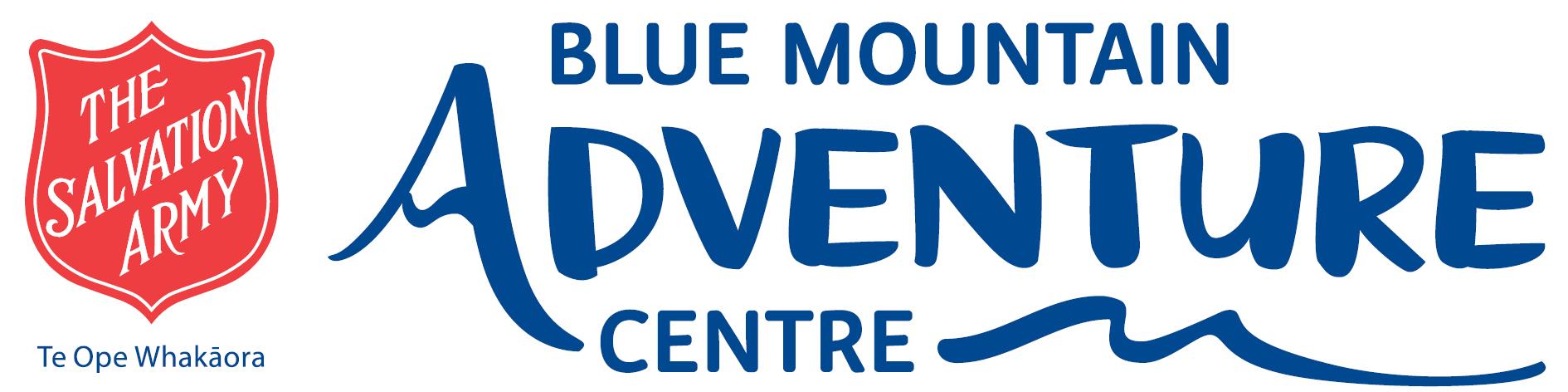 Position:	BMAC ApprenticeAge:	Minimum 18 yearsReports to: 	Operations ManagerWorking 	BMAC Managerrelationships:	BMAC staff	BMAC clients/groupsDuration:	10 monthsHours of work:	Full-time: 40 hours/week. The nature of the programme requires the 		Apprentice to often work flexible hours. Based at:	The Salvation Army Blue Mountain Adventure Centre			Pito Street, RaurimuThe Salvation Army Blue Mountain Adventure Centre (BMAC) is an outdoor adventure centre in the heart of New Zealand. The centre was established in 1990 and has become a well-known and trusted outdoor education centre that is used by organisations, schools and various groups from around the country. With a strong focus on safety and an enthusiastic team of staff, BMAC is the perfect choice for a safe, fun and memorable adventure. The mission of BMAC is to help people discover and live out their God-given potential through the challenge of adventure.This position exists for the mutual benefit of BMAC and the Apprentice. The Apprentice will be part of a tailor-made training programme to help them discover and live out their God-given potential through the challenge of adventure; an ideal way to build their capacity and personal growth.  As an Apprentice you will gain practical work-skills and knowledge as you work closely with BMAC staff in a variety of tasks around the centre. You will have the opportunity to gain other qualifications such as NZOIA and Skills Active, NZQA credits whilst gaining experience in the adventure-based industry. An Apprentice will be trained in some aspects of leadership and facilitation and forge meaningful relationships with BMAC clients; through this they are able to share their faith in the natural environment of BMAC programmes. The Apprentice is part of the BMAC team, they will be involved in all aspects of BMAC life.Willingness to role model the outworking of the BMAC mission statement in effective and creative ways.Ability and desire to live out their Christian faith in the workplace.Enjoys working with a range of people.At times be able to work on their own, as well as part of a team. Have a full driver’s licence.Desire to learn on the job – teachable spirit – ability to respond well to constructive feedback with a determination to improve and learn new skills.An appetite for adventure, a love for the outdoors and good health.Qualifications, skills and experience:Enthusiastic individual willing to work in a team environment with staff, volunteers and managementAn active interest in the outdoors Physically able to participate in the Centre’s activitiesAbility and desire to work with people of various ages and backgroundsCultural awareness and sensitivityMust be able to live locally to RaurimuAbility to work flexible hours and be on-callSatisfactory police checkA full drivers licenceDemonstrate a Christian faith commitment through lifestyle choices, professional responsibilities and relationshipsQualifications such as NZOIA’s and Skill Active would be advantageous.POSITION IDENTIFICATION PURPOSE OF THE SALVATION ARMY BLUE MOUNTAIN ADVENTURE CENTREPOSITION OBJECTIVESELECTION CRITERIA (PROFILE OF IDEAL CANDIDATE)KEY RESPONSIBILITIES AND DUTIESKEY RESPONSIBILITIES AND DUTIESResponsibilities and dutiesKey Performance Indicator Vision & directionUpholds the vision, mission, objectives and goals of the organisationAbility to support the vision, mission, objectives and goals of The Salvation Army Blue Mountain Adventure CentreOrganisationalOrganisationTraining / LearningSelf-developmentSpiritual lifeAttends team meetings including regular staff meetings, devotions and special meetings, as requiredParticipates in training and professional development, as requiredContributes to discussionsWorks towards gaining NZQA credits, and/or NZOIAsFlexible and accommodating attitudeSeeks guidance and advice from other BMAC staff and mentor/sSets training goals and meets themIs open to pursuing a personal relationship with GodAdministration General administrationCustomer serviceHelping around the centreNecessary paperwork (e.g. NZQA, trip reports, staff records, staff diary, gear allowance, training allowance) kept in a timely and accurate mannerTimely correspondenceEnsure a high quality of customer serviceFriendly and welcoming to clients and staffProfessional and helpfulFollows instructions as required by management staffUses initiative to help out where necessary Assists with food organisation for group cateringCleaning and general housekeeping around centreAssists with vehicle maintenanceMakes effort with presentation and maintenance of equipment and propertyProgramme DevelopmentSafety Assists BMAC staff with programmes as necessary Shows a desire to learn program facilitation skillsRole models safe participationSeeks and follows guidelines from senior instructors to ensure their safety and the safety of clientsAdheres to all BMAC Standard Operating ProceduresHazards are reportedParticipates in health and safety routinesOperational procedures Standard Operating ProceduresRisk management system/practicesWorks on becoming familiar with the Centre’s standard operating procedures and Activity Management PlansMaintains excellent risk management practice to protect clients, staff, self and reputation of the CentreComplies with workplace policies and procedures for hazard/risk identification, assessment and control as per Salvation Army health and safety policies, guidelines and proceduresInstructingDutiesSkillsParticipantsSupports instructorsUndertakes and performs instructors’ duties once qualified/ signed off in that specific areaTakes time to gain personal skills, experience and knowledge to adequately to perform required duties and tasksImparts skills and knowledge to participants in various outdoor pursuitsFacilitates group discussions and debriefs, as requiredOrganisational responsibilitiesRepresentationAwarenessProcedures and beliefs Represent The Salvation Army and the Centre in a positive way at all timesAcknowledge that The Salvation Army, as a significant branch of the Christian Church, presents faith and values through leadership and example (through dress, language and behaviour) and as such, requires a high standard of professional and personal conduct at all timesUnderstand The Salvation Army, its wider involvement in the community, and the potential impact of this at the CentreRespect and adhere to the procedures and beliefs of The Salvation Army which are based on the Christian faithPERSON SPECIFICATION 